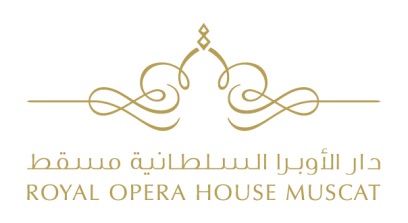 العروض المدرسيةاستبيان تسجيل (للمدارس)…………………………………………………………………………………………………………………………أسم المدرسة ………………………………………………………………………………………………………………………………….. العنوان …………………………………………………………………… الرمز البريدي …………….………………المدينة…………………………………………………… عدد الطلبة……………العمر ………………………………الصف أسم المعلم أو مدير المدرسة:...............................................................  ...........................................................  البريد الالكتروني .............................رقم الهاتف الرجاء اختيار يوم العرض:نعم   □   لا   □هل حضر الطلاب عروض في السابق في دار الأوبرا؟ ………….………………………………………….أذا كان الجواب نعم! ما هي هذه العروض؟  ……………………………………… التوقيع		……………………………………………..  التاريخ  □إضغط هنا إذا كنت ترغب أن نرسل لك معلومات عن عروض ونشاطات دائرة التعليم والتواصل المجتمعي كل العروض المدرسية مجانية للطلبة وتتم بالتنسيق مع دائرة التعليم والتواصل المجتمعي.يبدأ التسجيل قبل 15 يوم على الاقل من موعد العرض أو الفعالية.الرجاء ملاحظة أن الأماكن محدودة لذلك يرجى الحجز مسبقاً.  سوف يرسل لك تأكيد للحجز عند توفر المقاعد.للتسجيل: الرجاء تعبئة الاستمارة بالكامل وأرسالها إلى البريد الالكتروني: education@rohmuscat.org.omالوقتالتاريخالعرض□9:00 صباحاً27 نوفمبرعرض عن المسرح (اللغة العربية)□11:00 صباحاً27 نوفمبرعرض عن المسرح (اللغة الانجليزية)□9:00 صباحاً10 أبريلعرض آلات الإيقاع (اللغة العربية)□11:00 صباحاً10 أبريلعرض آلات الإيقاع (اللغة الانجليزية)